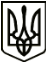 МЕНСЬКА  МІСЬКА РАДАВИКОНАВЧИЙ КОМІТЕТ РІШЕННЯ23 листопада 2021 року                        м. Мена                               № 345      Про погодження  Комплексної програми розвитку та фінансової  підтримки  закладів охорони здоров’я, що надають  медичну допомогу на території Менської міської територіальної громади на 2022-2024 рокиЗ метою налагодження ефективного функціонування системи первинної, вторинної медичної допомоги на території Менської міської територіальної громади, шляхом забезпечення  справедливості і рівності у питаннях охорони здоров’я, створення умов для ефективного функціонування лікарні, керуючись ст. 52 Закону України «Про місцеве самоврядування в Україні», виконавчий комітет Менської міської радиВИРІШИВ:1. Погодити проєкт Комплексної програми розвитку та фінансової підтримки  закладів охорони здоров’я, що надають медичну допомогу на території Менської міської територіальної громади на 2022-2026 роки  (далі – Програма), що додається.2. Подати на сесію Менської міської ради проєкт Програми розвитку та фінансової підтримки закладів охорони здоров’я, що надають медичну допомогу на території Менської міської територіальної громади на 2022-2024 роки для розгляду та затвердження.3. Контроль за виконанням рішення покласти на першого заступника міського голови О.Л. Неберу та заступника міського голови з питань діяльності виконавчих органів ради С.М. Гаєвого.Міський голова 								Геннадій ПРИМАКОВ